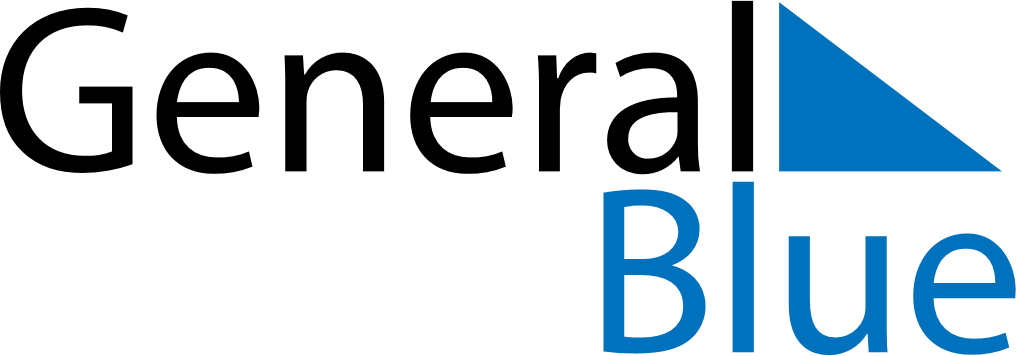 June 2026June 2026June 2026ItalyItalyMondayTuesdayWednesdayThursdayFridaySaturdaySunday1234567Republic Day89101112131415161718192021222324252627282930